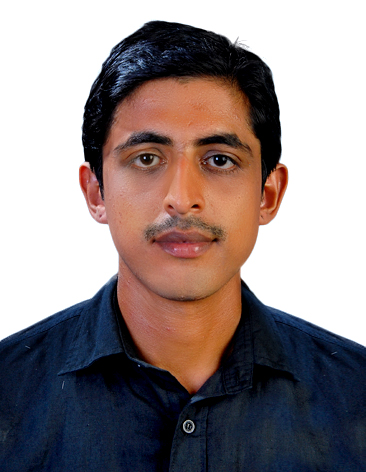 Name	           :      RINOJ MV                                Sharjah – United Arab EmiratesContact No 	:      056-2781411Email               :      rinojmv@gmail.comPROFESSIONAL OBJECTIVESProfessional Objectives: Looking for a career in challenging professional world where growth prospects are unlimited & working in a challenging atmosphere so that my skills shall be utilized for continuous growth of advanced of the organization.SYNOPSISKEY SKILLS AND COMPETENCIES1. Able to cook a variety of different dishes including English and foreign dishes.2. An awareness of all health and hygiene requirements.3. Experience of restaurant / pub / inn style food production.4. A good track record of achieving and consistently maintaining target Gross    Profit  percentages.EDUCATIONAL QUALIFICATIONCRAFTMANSHIP COURSE IN FOOD PRODUCTION(IHMCT KOVALAM, KERALA)PLUSTWO(PPHSS KANNUR, KERALA)Catering skills:Extensive knowledge of food safety and health regulations.Providing guidance and direction to subordinates, including setting performance standards and monitoring performance.Experience of cooking in high volume outlets.Knowledge of kitchen refurbishment programmes.Knowledge of Chinese, Indian, and Fusion cooking. OVERVIEW ABOUT MYSELFo	Confident of getting through with all my assignment on time.o	Able to handle all types of Customers and Situation Handling.o	Ability to work under pressure, positive attitude, enthusiasm and mental toughnesso	Can easily cope up with changing situationso	Goal orientedLanguages Known:- o	English, Malayalam, Hindi ,Kannada and Tamil.PERSONAL INFORMATIONSI hereby certify that the above information is true and correct to the best of my knowledge and ability. I hope my Education and Experience will help me to get an opportunity to serve with your esteemed organization. If I get a chance to serve I will discharge my duties to my superior's entire satisfaction.					Place: SHARJAH (United Arab Emirates)OrganizationPositionPeriodLocationLE- MERIDIEN BANGALORE    INDUSTRIAL TRAINING6 MONTHSINDIAMOCHA BANGALOREBREW MASTER1 YEARINDIACAFFECHILLM GOAKICHEN INCHARGE14 MONTHSINDIANameRINOJ MVFather's NameRAJAN MVNationalityIndianGenderMaleReligionHinduMarital StatusSingleDate Of Birth20/01/1987Place of BirthKANNURPassport NoG3769759Place of IssueCALICUTVisa StatusVISITING